OCSA names Eric Nichols 2021 Men’s Coach of the YearEric Nichols
Eric Nichols, Head Men’s Soccer Coach at Bowling Green State University, has been named the 2021 Ohio Collegiate Soccer Association (OCSA) Men’s Coach of the year. Nichols led the Falcons to an 11-6-3 record and took the program to the NCAA tournament for the eighth time in the Falcons’ history.  In the tournament the Falcons knocked off Louisville 1-0 before falling to the #17 Hoosiers of Indiana University in the second round.  The win over Louisville was the teams’ first in the NCAA tournament since 1997.Nichols has posted a record of 106-100-34 in his 13 years at Bowling Green.  Nichols was previously named the OCSA Coach of the Year in 2016 and has garnered Mid-American Coach of the Year honors in 2016 and 2021 (sp) and was named the United Soccer Coaches Northern Region Staff of the Year in 2021(sp) The Ohio Collegiate Soccer Association, founded in 1953, includes all divisions of College Soccer in Ohio with a membership over 100 Men’s and Women’s Soccer programs.
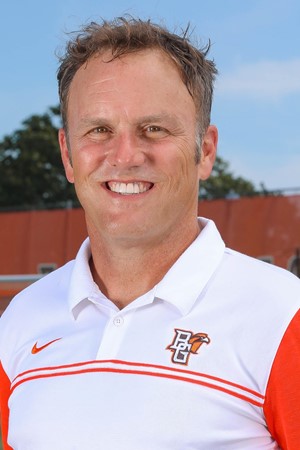 